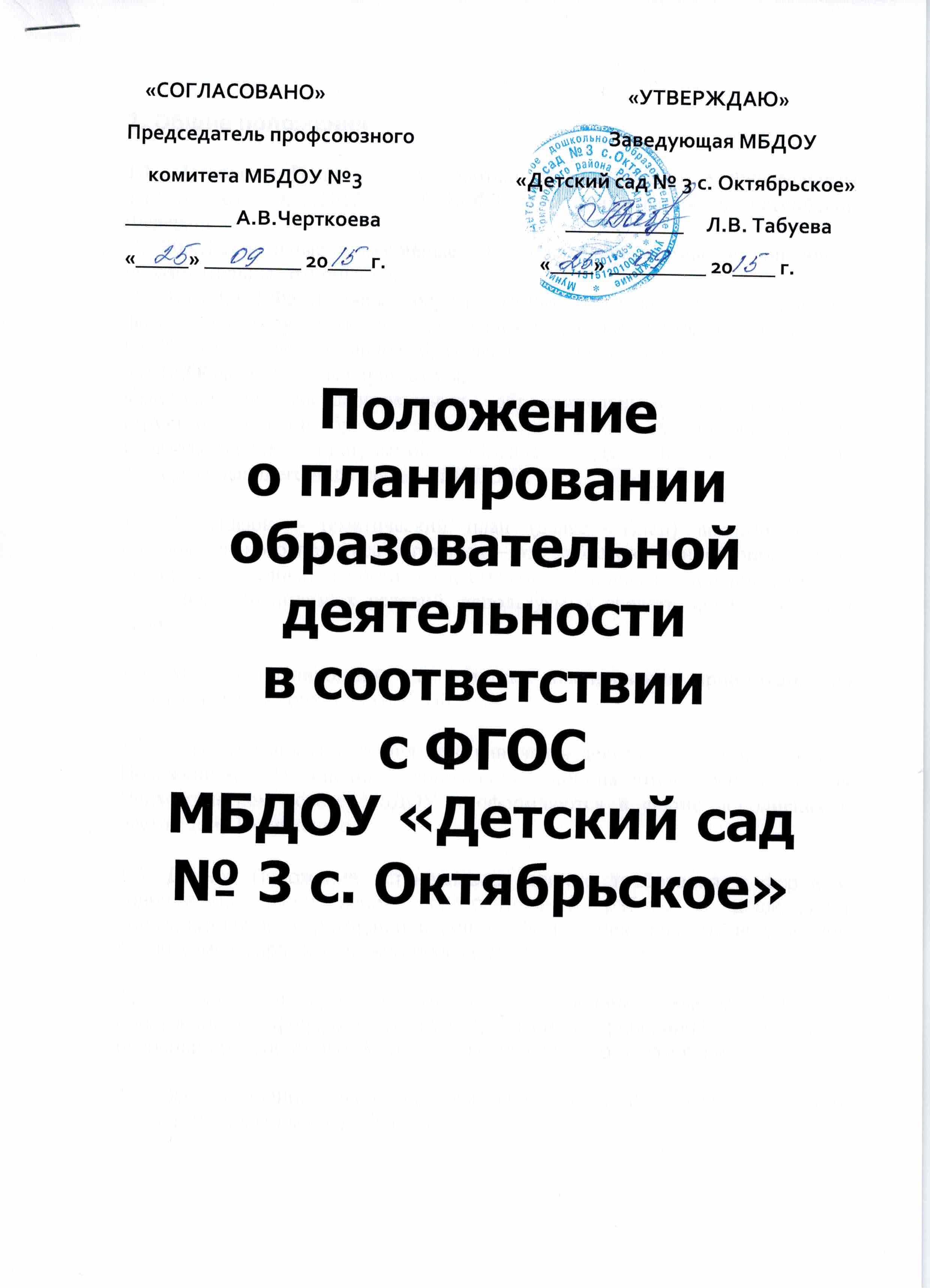 1. Общие положения1.1. Настоящее Положение разработано в соответствии с Федеральным законом от 29.12.2012 г №273-ФЗ «Об образовании в Российской Федерации»:Ст. 30.ч.1.Локальные нормативные акты, содержащие нормы, регулирующие образовательные отношения.Ст.11.ч.1.3.,ч.3.Федеральные государственные образовательные стандарты и федеральные государственные требования. Образовательные стандарты.Ст.75.ч.1.ч.2.Дополнительное образование детей и взрослых. Ст.12.Образовательные программы;федеральными государственными образовательными стандартами к структуре основной образовательной программы дошкольного образования,  образовательной программой МБДОУ «Детский сад № 3» общеразвивающего вида (далее – МБДОУ).1.2.  Календарно - тематический  план  (далее - План)  воспитательно - образовательного процесса в группах – это заблаговременное определение порядка, последовательности осуществления образовательной программы с указанием необходимых условий, используемых средств, форм и методов работы.1.3. Модель планирования   и тематика планирования принимается на Педагогическом совете на учебный год1.4. Срок действия Положения не ограничен и действует до замены новым Положением. Изменения, дополнения принимаются решением на Педагогическом совете МБДОУ и оформляются в форме дополнения к настоящему Положению.1.5. Данное Положение устанавливает единые требования к форме и содержанию планирования образовательной работы в дошкольном образовательном учреждении с целью обеспечения полноты выполнения реализуемой образовательной программы.1.6. Система планирования отражает требования Закона РФ «Об образовании», федеральных государственных требований к структуре основной образовательной программы дошкольного образования.1.7. Основа планирования педагогического процесса - образовательная программа дошкольного образования.2. Цели и задачи2.1.  Обеспечение выполнения образовательной программы в ДОУ в каждой возрастной группе.2.2.  Осуществление воспитательного воздействия на детей систематически и последовательно.2.3.  Достижение положительных результатов в воспитании, образовании и развитии детей.2.4. Обеспечение полноты реализации основной образовательной программы дошкольного учреждения с учетом направленности групп.2.5. Осуществление системности и последовательности в организации образовательного процесса.2.6. Обеспечение взаимодействия между педагогами ДОУ.3. Принципы календарно - тематического  планирования.План должен:3.1. Соответствовать принципу развивающего образования, целью которого является развитие ребенка.3.2. Соответствовать критериям полноты и достаточности.3.3. Сочетать принципы научной обоснованности и практической применяемости.3.4. Обеспечивать единство воспитательных, обучающих и развивающих целей, а также задач процесса образования детей дошкольного возраста.3.5. Строиться с учетом принципа интеграции образовательных областей в соответствии с возрастными возможностями и особенностями воспитанников, спецификой и возможностями образовательных областей.3.6. Основываться на комплексно-тематическом принципе построения образовательного процесса.3.7. Предусматривать решение программных образовательных задач в совместной деятельности взрослого и детей и самостоятельной деятельности детей не только в рамках непосредственно образовательной деятельности, но и при проведении режимных моментов в соответствии со спецификой дошкольного образования.3.8. Предполагать построение образовательного процесса на адекватных возрасту формах работы с детьми, т. е. на основе игровой деятельности.3.9. Обеспечение единства воспитательных, развивающих и обучающих целей и задач процесса образования детей дошкольного возраста.3.10. Учет конкретный педагогических условий: возрастного состава группы, условий развития детей.3.11. Интеграция образовательных областей.3.12. Регулярность, последовательность, повторность воспитательных воздействий.4.Требования к оформлению календарного плана.4.1. План должен быть написан аккуратно, понятным подчерком.4.2. Обязательно должен быть оформлен титульный лист с указанием группы, Ф. И. О. обоих воспитателей группы, даты начала и окончания плана.4.3. План должен содержать следующие разделы:     годовые задачи ДОУ;     режим дня группы;     расписание непосредственно образовательной деятельности;     еженедельные традиции группы (муз.и физ. досуги);     список детей группы;     условные обозначения (в нем фиксируются все сокращения, используемые воспитателями группы);4.4. План оформляется в соответствии с утвержденной моделью планирования в соответствии с ФГОС  к структуре основной общеобразовательной программы.4.6. При планировании разнообразной детской деятельности указывается форма детской деятельности (в соответствии с ФГОС);цель;вопросы;оборудование необходимое для организации детской деятельности.4.7. При планировании воспитатель должен использовать: перспективное планирование нод, пальчиковую гимнастику, закаливающие и здоровьесберегающие технологии,  наблюдения, игры, труд, индивидуальную работу с детьми, работу с родителями, самостоятельную деятельность детей и совместную деятельность с родителями, составленных педагогами группы.5. Содержание работы5.1. С целью обеспечения единых требований к структуре и форме планирования в дошкольном учреждении утвердить документацию следующих видов:_ нормативно-правовые основы деятельности педагога;_ организационно- методические основы деятельности;_ планирование (перспективное и календарное) в утвержденной форме.5.2. Планирование работы на день осуществляется на основе циклограммы и календарно-тематического планирования на неделю.5.3. Планирование реализуется педагогами группы совместно.5.4. В плане должны учитываться особенности развития детей данной группы и конкретные условия ДОУ.5.5. Календарные планы составляются в соответствии с режимом дня группы, календарно – тематическим планированием, циклограммой совместной организованной деятельности в ходе режимных моментов.5.6. Индивидуальная работа с детьми планируется, учитывая результаты диагностики и результаты НОД (непосредственно образовательной деятельности).6. Документация и  ответственность6.1. Календарный план является обязательным документом воспитателя.6.2. Контроль, за календарным планированием осуществляется заведующим ДОУ не реже одного раза в месяц, а так же в соответствии с запланированными в годовом плане контрольными мероприятиями, старший воспитатель осуществляет контроль календарного планирования еженедельно и утверждается в конце каждой недели (четверг, пятница). 6.3. Заведующий  на специально отведенной странице фиксирует дату проверки, цель и рекомендации, с которыми знакомит воспитателей и следит за их выполнением. 